REQUISIÇÃO DE DIPLOMAEntrega de documentosDeclaramos que _________________________________________________________________ entregou os documentos abaixo elencados para solicitar a confecção e registro de seu diploma de Mestrado.OBS 1: PRAZO PARA ENTREGA DA DOCUMENTAÇÃO COMPLETA: 60 DIAS (CORRIDOS) A CONTAR DA DATA DA DEFESA DA DISSERTAÇÃO;OBS 2: APÓS A ENTREGA NA SECRETARIA DO CURSO, OS PROCEDIMENTODS PARA CONFECÇÃO DO DIPLOMA SOMENTE SERÃO INICIADOS APÓS O ACEITE DA DISSERTAÇÃO PELA BIBLIOTECA UNIVERSITÁRIA;OBS 3: PRAZO PARA RETIRADA DO DIPLOMA: 60 A 90 DIAS, CORRIDOS, A CONTAR DO ACEITE DA BU (VER OBS 2). Florianópolis, 	/	/	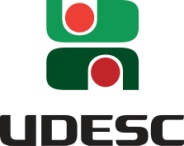 Universidade do Estado de Santa Catarina – UDESCCentro de Ciências Humanas e da Educação – FAEDDireção de Pesquisa e Pós-Graduação – DPPGSecretaria de Ensino de Pós-Graduação – SECEPG1 (uma) cópia impressa da dissertação devidamente encadernada (informações para formatação: http://www.udesc.br/bibliotecauniversitaria/manual ) ;1 (uma) cópia digital em formato .pdf e em arquivo único (CD identificado com o nome do aluno);1 (uma) cópia digital em formato .pdf e em arquivo único (CD identificado com o nome do aluno);termo de autorização da biblioteca devidamente assinado pelo aluno e pelo orientador;termo de autorização da biblioteca devidamente assinado pelo aluno e pelo orientador;certidão negativa da Biblioteca;cópia simples da carteira de identidade civil (frente e verso). OBRIGATÓRIO IDENTIDADE CIVIL (RG);cópia simples do diploma de graduação (frente e verso);cópia simples da certidão de nascimento ou, se casado(a), da certidão de casamento;comprovante quitação eleitoral.comprovante quitação eleitoral.